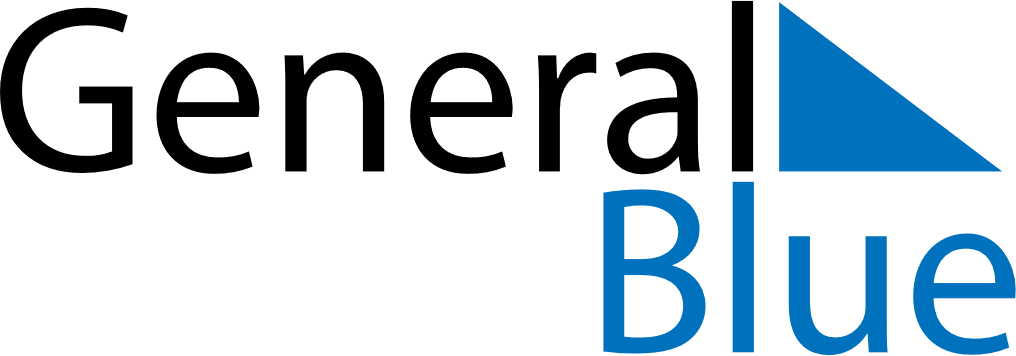 September 2020September 2020September 2020September 2020September 2020VaticanVaticanVaticanVaticanVaticanVaticanVaticanVaticanSundayMondayTuesdayWednesdayThursdayFridaySaturday123456789101112Nativity of Mary131415161718192021222324252627282930NOTES